«Село моё родное»Воспитание чувства патриотизма – процесс сложный и длительный. Любовь  к близким людям, детскому саду, родному селу и стране играет огромную  роль в становлении личности ребенка. Одним из источников обогащения  знаний дошкольников о родном крае, формирования у них нравственных качеств является краеведение, которое помогает раскрыть связь родного села с Родиной в целом.   Любовь к Отчизне начинается с любви к своей малой родине – месту, где человек родился. Малая Родина и есть исток — начало, откуда человек делает шаг в большой мир. С родного уголка земли начинается  огромная страна -  Россия, гражданами  которой  мы являемся.В детском саду «Сибирячок»  идёт смотр — конкурс уголков патриотического воспитания в дошкольных группах «Маленькие патриоты своего села» Цель: создание условий для приобщения детей и педагогов к изучению истории родного села, края, для воспитательно – образовательной работы с детьми по патриотическому воспитанию. Мы со своей старшей группой «Светлячки» приняли активное участие в создание уголка по патриотическому воспитанию. С 10  по 23 января  мы рассматривали с детьми  фотографии родного села. Беседовали об основных зданиях и учреждениях села (больница, школа, детский сад, магазины и т.д.), о «Достопримечательностях  села»,  о «Животных  родного села», о «Знаменитых земляках», о «Символике  села (флаг и герб)».Читали с детьми стихи абатских поэтов: Нины Гурьевой, Вальтера  Костецкого, Анатолия Пучкарёва, Ольги Тестовой, Любови Першиной.Продуктивная  деятельность: рисовали герб села, «Мамонта», дом,  в котором я живу. Познавательные  дидактические игры: «Собери картинки», «Узнай знакомые места по фотографии», «Транспорт на улице нашего села»Подключились и родители к созданию нашего патриотического уголка. Родители совместно с детьми нарисовали рисунки «Герб моей семьи», «Генеалогическое древо». Так же совместно с родителями сделали выставку «Мы любим своё село».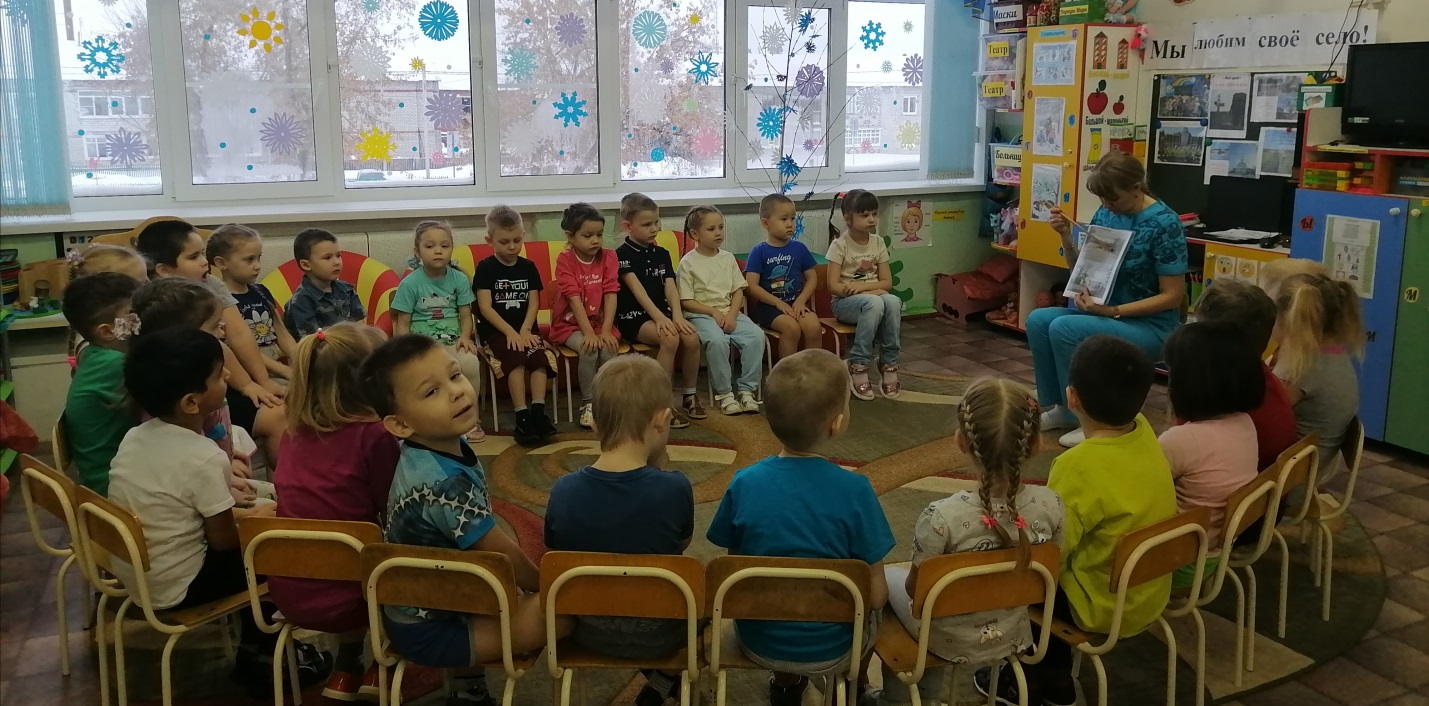 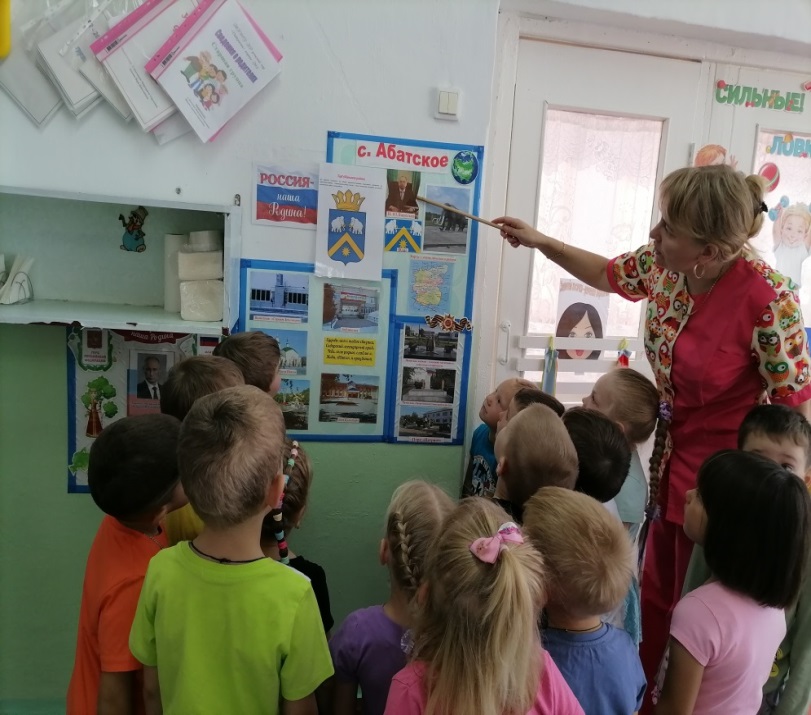 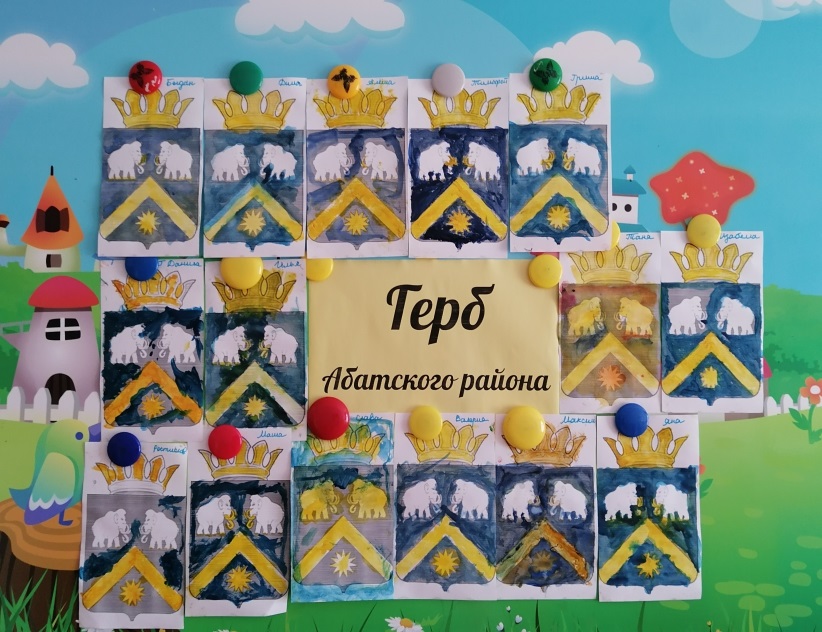 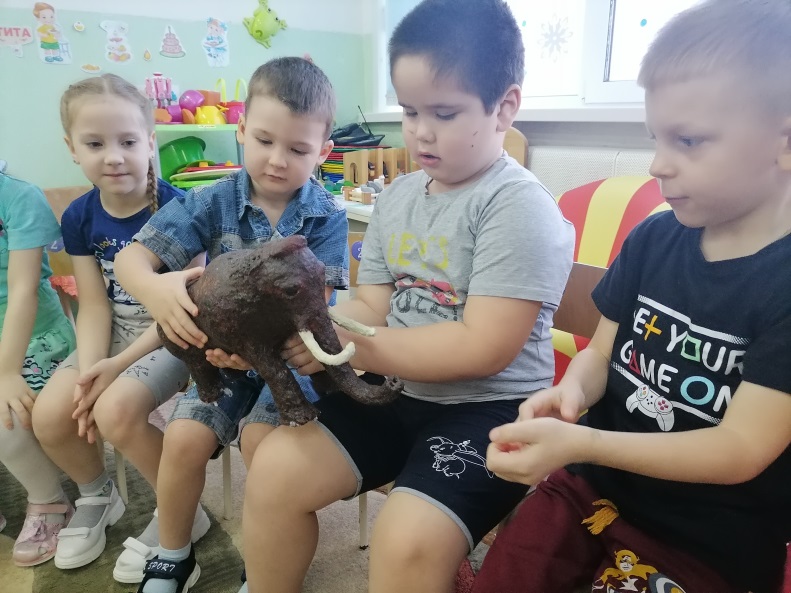 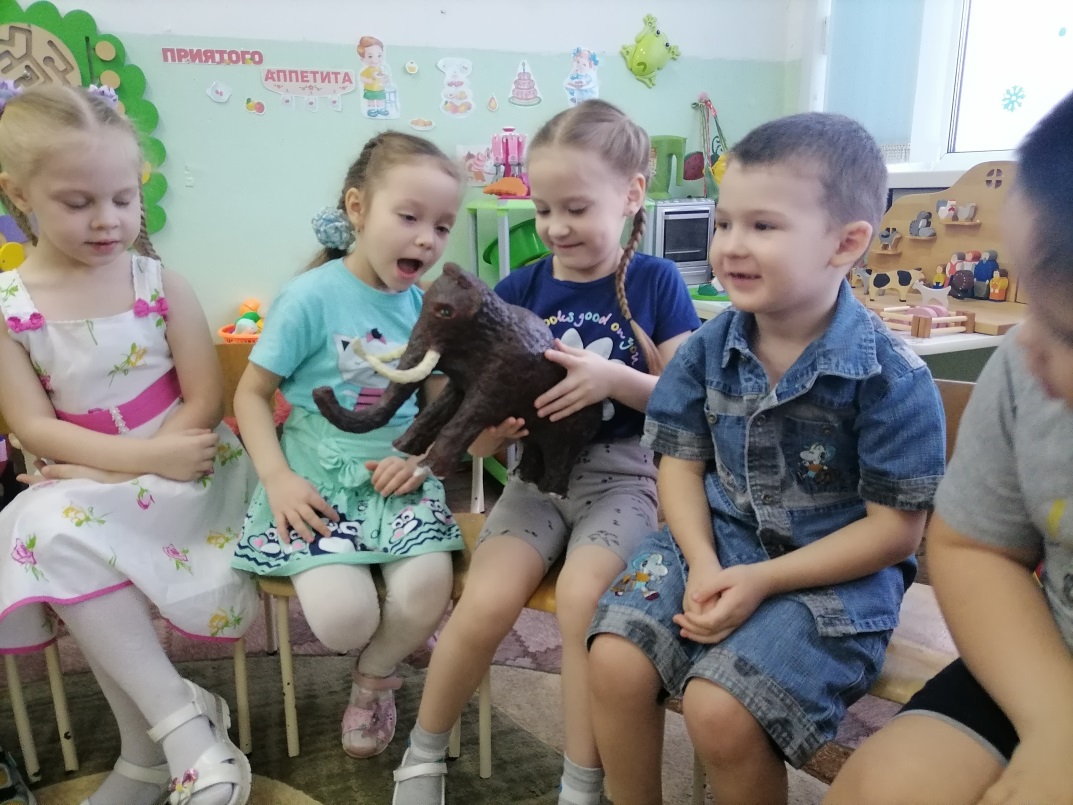 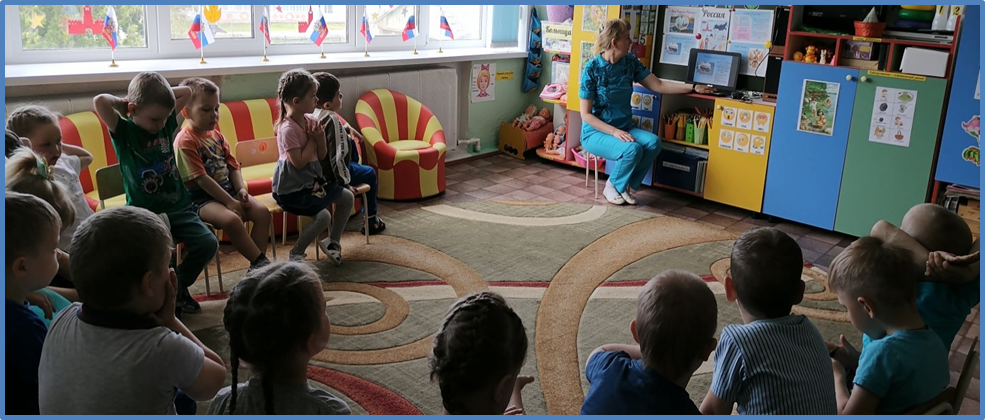 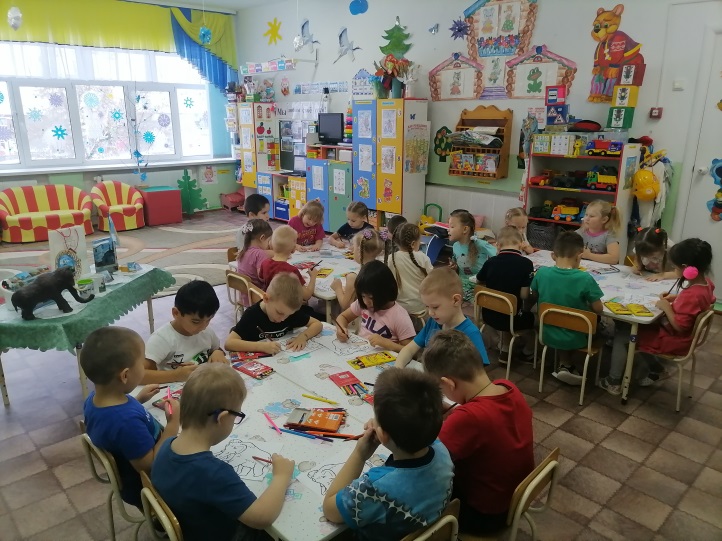 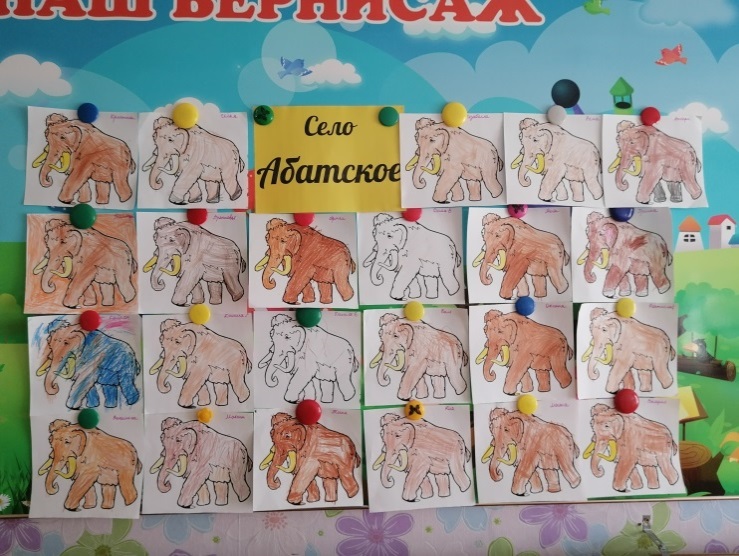 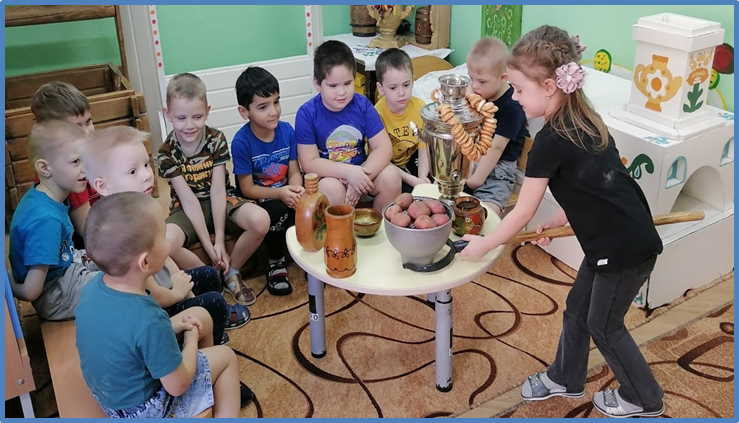 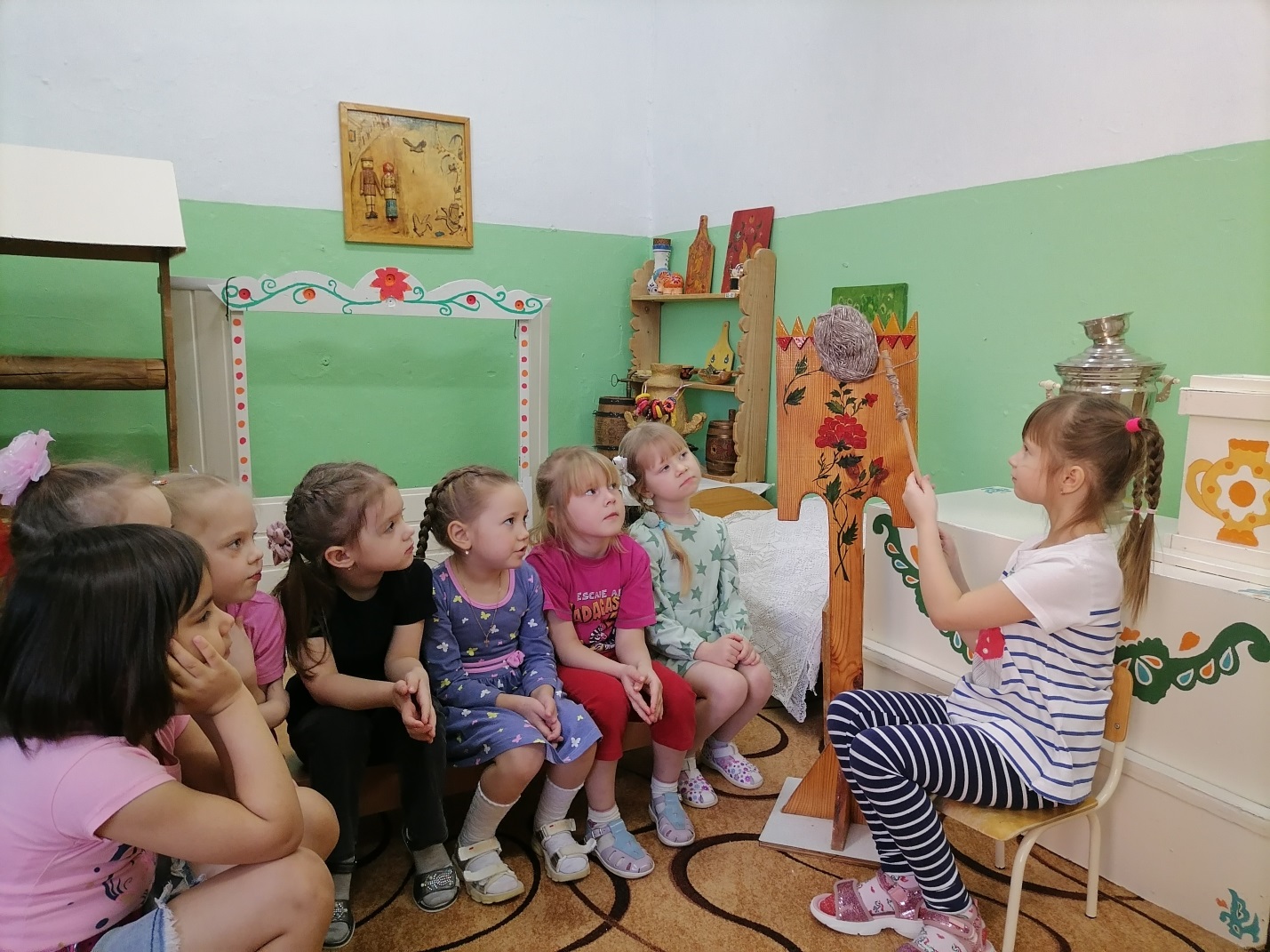 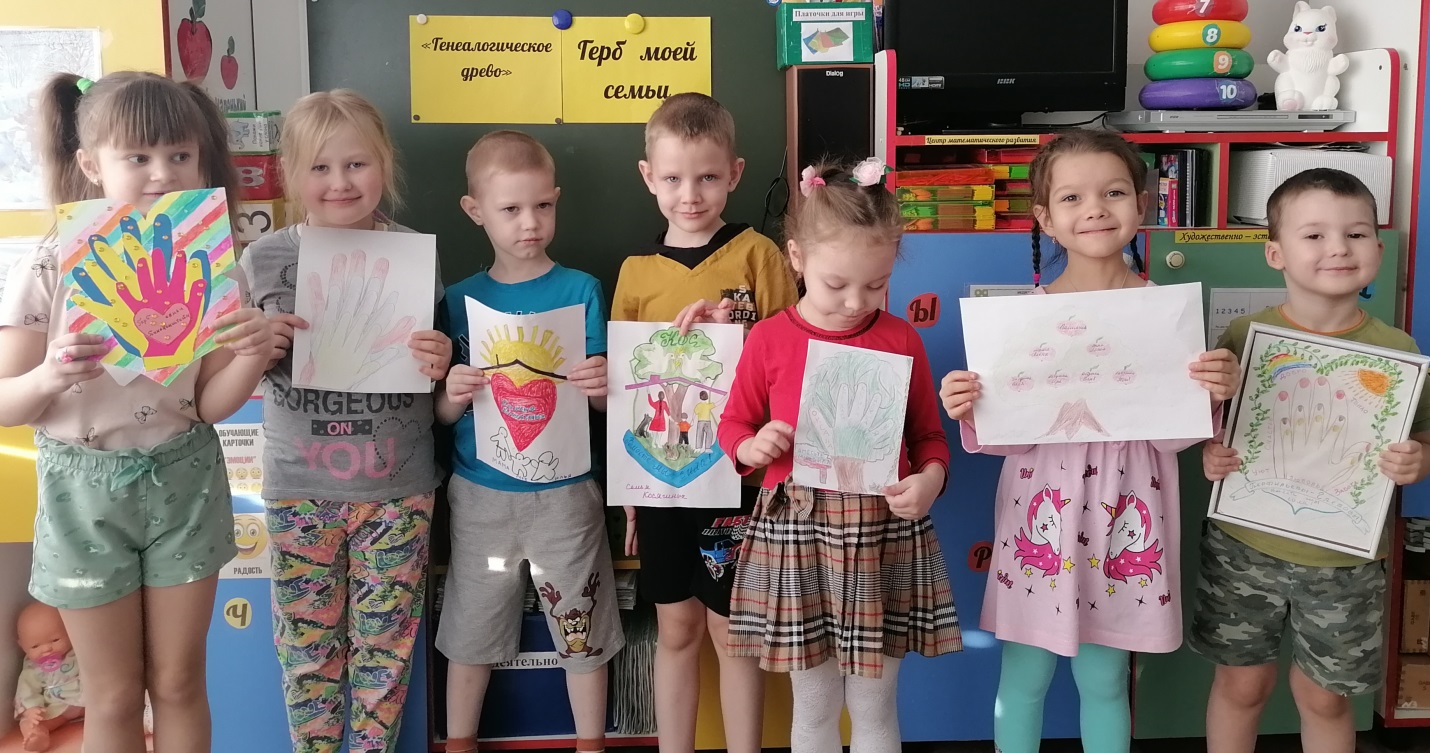 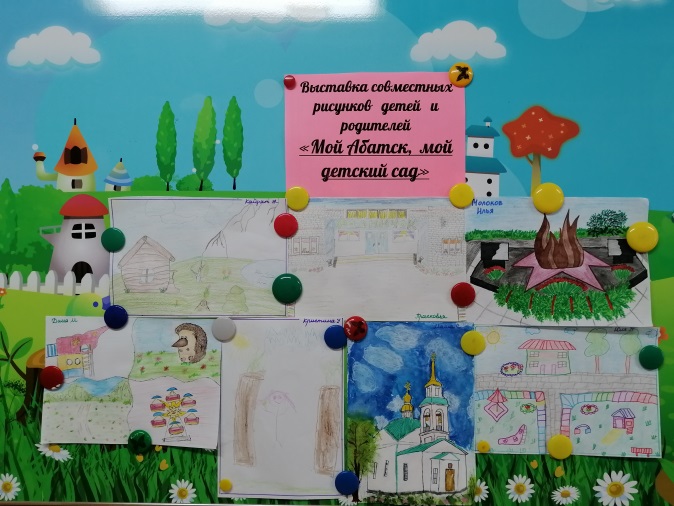 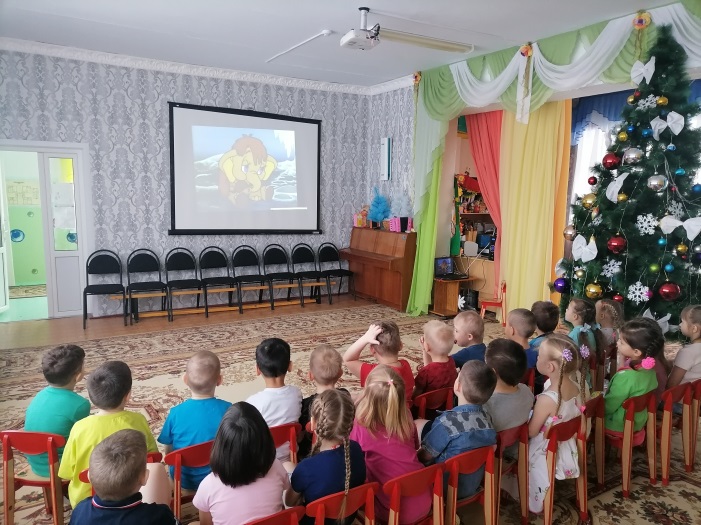 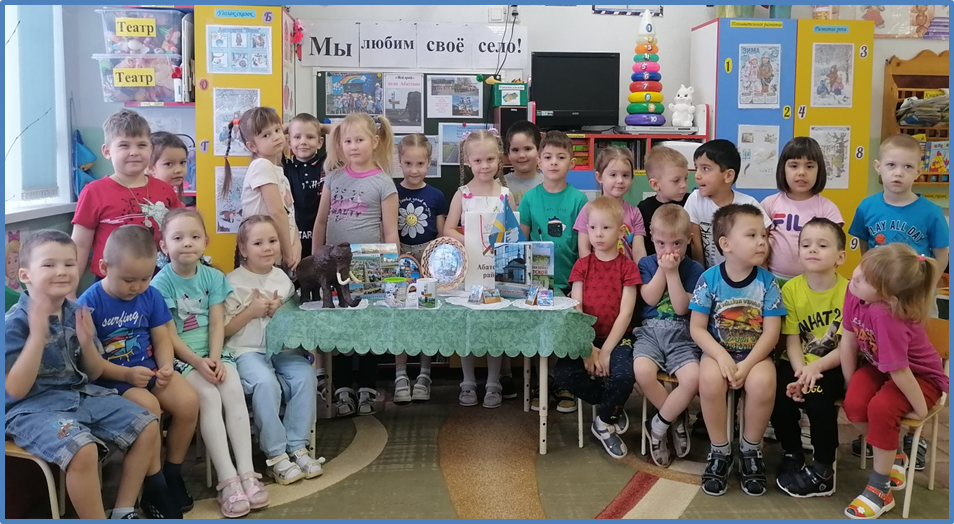 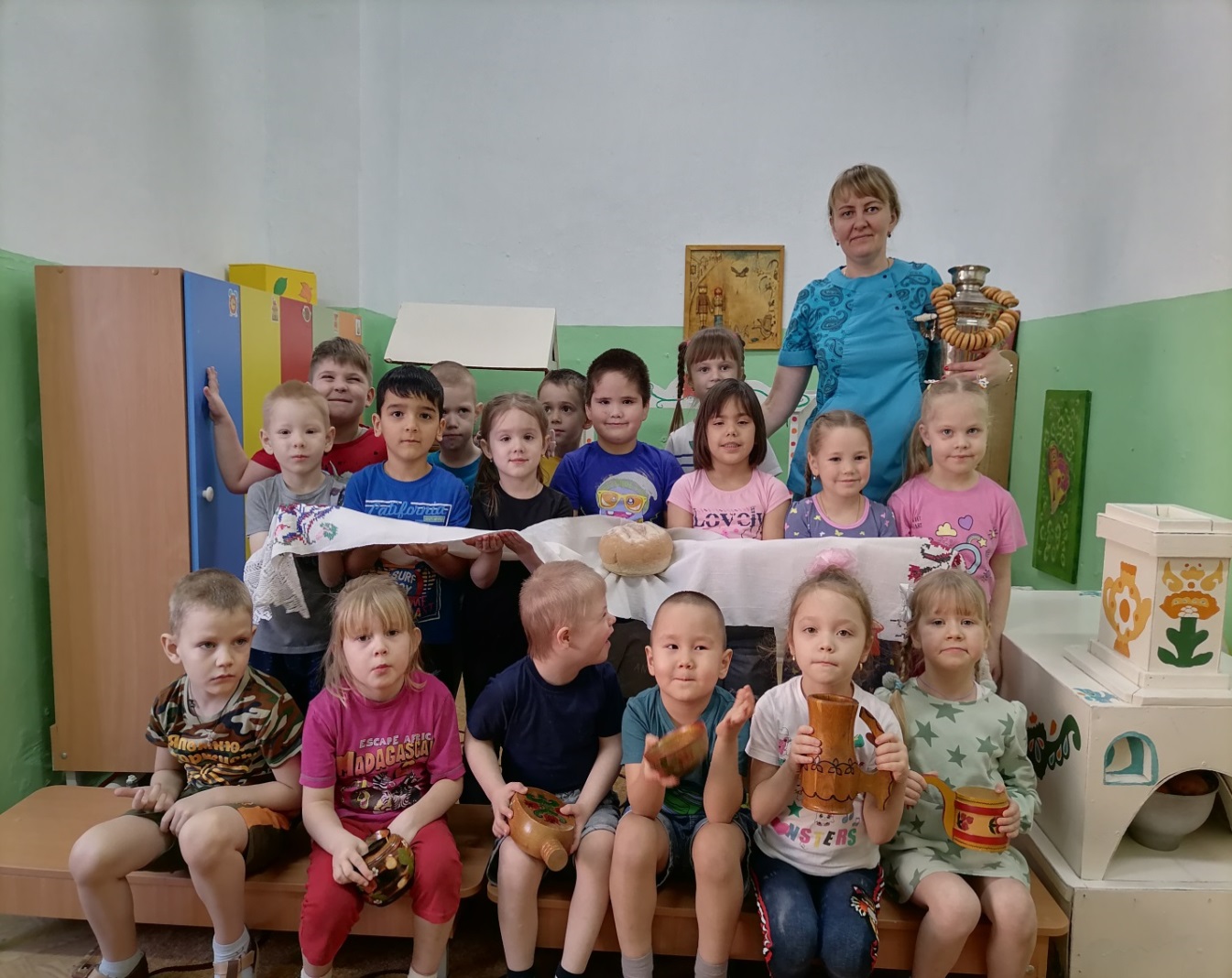 Таким образом, уровень полученных знаний о своём селе служит своеобразной предпосылкой и необходимым условием воспитания начал патриотических чувств. О важности приобщения ребенка к культуре своего народа, гордость за землю, на которой ты живёшь. Поэтому детям необходимо знать и изучать культуру своих предков. А начинать надо с воспитания любви и уважения к членам своей семьи, своей стране, своей «Малой Родине»Стёпочкина Маргарита Сергеевна, воспитатель высшей квалификационной категории	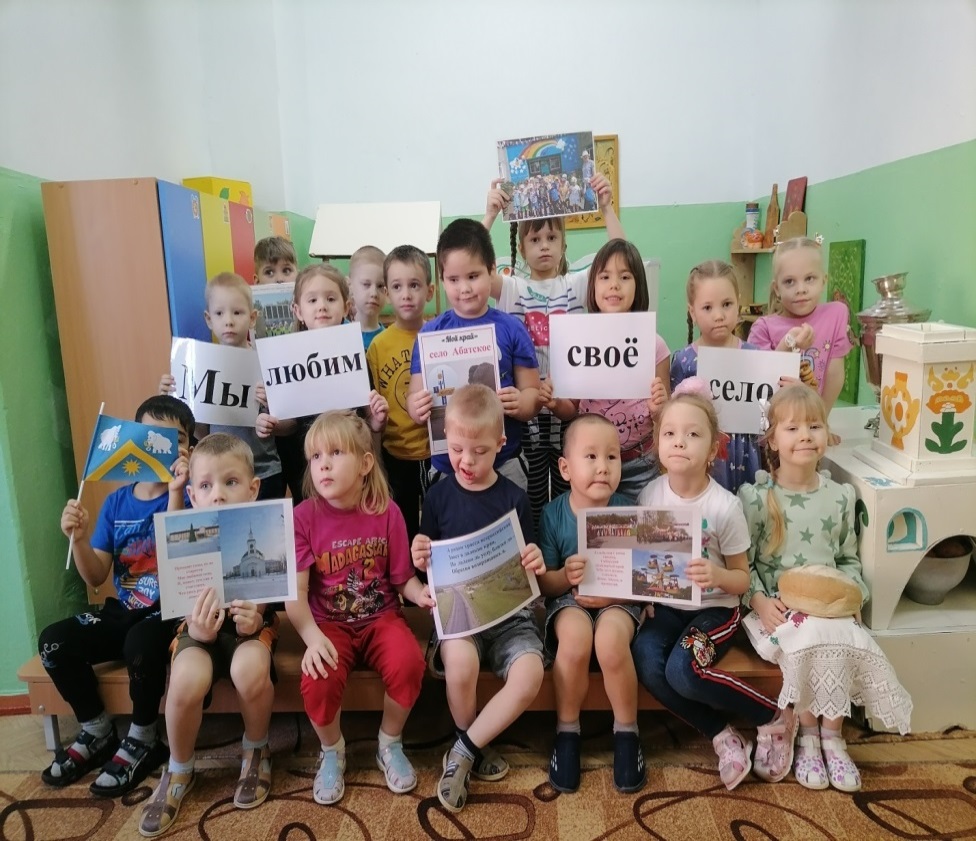 На берегу крутом реки ИшимаСело моё видно издалека,Пускай зовут Абатск селом старинным,Его не старят годы и века.Оно все хорошеет год от года,И всё уютней улицы его,И я могу сказать об этом гордо,Что нет села красивей моего.                      Л. Ф. Першина